  MADONAS NOVADA PAŠVALDĪBA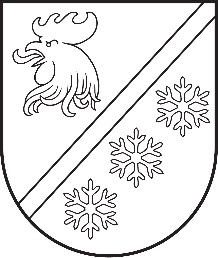 Reģ. Nr. 90000054572Saieta laukums 1, Madona, Madonas novads, LV-4801 t. 64860090, e-pasts: pasts@madona.lv ___________________________________________________________________________MADONAS NOVADA PAŠVALDĪBAS DOMESLĒMUMSMadonā2024. gada 31. janvārī						        	     		        Nr. 38								                  (protokols Nr. 2, 37. p.)Par pārvaldes uzdevuma – sociālā pakalpojuma “Aprūpe mājās” – deleģēšanu biedrībai “Latvijas Samariešu apvienība”Madonas novada pašvaldības (turpmāk – Pašvaldība) 2021. gada 25. novembra saistošajos noteikumos Nr. 19 “Par sociālajiem pakalpojumiem Madonas novadā” (turpmāk – Saistošie noteikumi) 5. punktā noteikti sociālie pakalpojumi, ko sniedz Madonas novada pašvaldība, tajā skaitā 5.1.5. apakšpunktā noteiktais pakalpojums “Aprūpe mājās”. Saistošo noteikumu 31. punktā paredzēts, ka pakalpojumu nodrošina Pašvaldība, slēdzot līgumu ar pakalpojumu sniedzēju. Pašvaldību likuma 4. panta pirmās daļas 9. punktā norādīta viena no pašvaldības autonomajām funkcijām – nodrošināt iedzīvotājiem atbalstu sociālo problēmu risināšanā, kā arī saņemt sociālo palīdzību un sociālos pakalpojumus, un Pašvaldību likuma 4. panta otrajā daļā noteikts, ka pašvaldība autonomās funkcijas pilda atbilstoši ārējiem normatīvajiem aktiem un noslēgtajiem publisko tiesību līgumiem. Pašvaldību likuma 4. panta trešajā daļā noteikts, ka autonomo funkciju izpildi atbilstoši savai kompetencei organizē un par to atbild pašvaldība. Pašvaldību likuma 4. panta ceturtajā daļā norādīts, ka autonomo funkciju izpildi finansē no pašvaldības budžeta, ja likumā nav noteikt citādi. Pašvaldību likuma 7. pantā paredzēts, ka saskaņā ar Valsts pārvaldes iekārtas likumu pašvaldība atsevišķu tās autonomajā kompetencē ietilpstošu pārvaldes uzdevumu var deleģēt citai publiskai personai. Valsts pārvaldes iekārtas likuma 41. panta pirmajā daļā iekļauts nosacījums, ka publiska persona var deleģēt pārvaldes uzdevumus, kuru izpilde ietilpst šīs publiskās personas vai tās iestādes kompetencē. Valsts pārvaldes iekārtas likuma 40.panta pirmajā daļā paredzēts, ka publiska persona var deleģēt privātpersonai pārvaldes uzdevumu, ja tā attiecīgo uzdevumu var veikt efektīvāk, otrajā daļā paredzēts, ka privātpersonai pārvaldes uzdevumu var deleģēt ar ārēju aktu vai līgumu, ja tas paredzēts ārējā normatīvā aktā, ievērojot šā likuma 41. panta otrās un trešās daļas noteikumus. Valsts pārvaldes iekārtas likuma 42. panta pirmajā daļā noteikts, ka privātpersonai jābūt tiesīgai veikt attiecīgo pārvaldes uzdevumu, kā arī paredzēts, ka, lemjot par pārvaldes uzdevuma deleģēšanu privātpersonai, ņem vērā tās pieredzi, reputāciju, resursus, personāla kvalifikāciju, kā arī citus kritērijus.Pašvaldība sniedz iepriekšminēto sociālo pakalpojumu “Aprūpe mājās”, deleģējot pārvaldes uzdevumu biedrībai, jo pašvaldības sociālajam dienestam nav kapacitātes šī sociālā pakalpojuma sniegšanai. Lai pašvaldības sociālais dienests sniegtu minēto pakalpojumu, būtu jāveido jaunas amata vienības un jāpiesaista speciālisti. Pašvaldībai jaunu amata vietu radīšana nebūtu efektīva, tā palielinātu pašvaldības administratīvo slogu. Tādēļ 2023. gada decembrī Sociālais dienests veica cenu aptauju, lai noskaidrotu pretendentus pārvaldes uzdevuma veikšanai, vērtējot efektivitāti, pieredzi, kvalificēto personālu, kā arī sniegtajam pakalpojumam nepieciešamo finansējumu. Pieteikums saņemts no biedrības “Latvijas Samariešu apvienība” (turpmāk – Samariešu apvienība), vienotais reģistrācijas Nr. 4008001803. Sociālais dienests ir izvērtējis Samariešu apvienības sniegto “Aprūpes mājās” pakalpojumu, apkopotā informācija apliecina, ka pakalpojums tiek sniegts kvalitatīvi, Samariešu apvienībai ir atbilstoši darbinieki un specializēts aprīkojums, izstrādāta aprūpes pakalpojumu sniegšanas sistēma. Samariešu apvienība ir sabiedriskā labuma organizācija ar 30 gadu pieredzi sociālo pakalpojumu sniegšanā. Pašlaik Samariešu apvienība nodrošina “Aprūpes mājās” pakalpojumus 21 pašvaldībā, tostarp, arī Madonas novadā. Samariešu apvienībā sociālo pakalpojumu sniegšana tiek veikta saskaņā ar Sociālo pakalpojumu un sociālās palīdzības likumu, Ministru kabineta 2019. gada 2. aprīļa noteikumiem Nr. 138 “Noteikumi par sociālo pakalpojumu saņemšanu”, Ministru kabineta 2017. gada 13. jūnija noteikumiem Nr. 338 „Prasības sociālo pakalpojumu sniedzējiem”, Ministru kabineta 2017. gada 27. jūnija noteikumiem Nr. 385 „Noteikumi par sociālo pakalpojumu sniedzēju reģistrēšanu” un citiem spēkā esošiem normatīvajiem aktiem. Samariešu apvienība reģistrēta kā sociālo pakalpojumu sniedzējs, ārstniecības iestāde un izglītības iestāde. Līdz ar to Samariešu apvienība var nodrošināt kompleksu un efektīvu pieeju aprūpes nodrošināšanai un darbinieku apmācībai.Samariešu apvienība aprūpes mājās pakalpojumu (tai skaitā, mobilais aprūpes komplekss, “Drošības pogas” saziņas sistēma) nodrošina ar 4 reģionālajām struktūrvienībām. Par pakalpojuma sniegšanu un koordināciju Madonas novadā ir atbildīga Samariešu apvienības Vidzemes nodaļa, kuras centrālais birojs atrodas Valmierā (reģistrācijas Nr. 1132). Samariešu apvienība Madonas novadā aprūpes nodrošināšanai nodarbina 48 cilvēkus. Vidzemes nodaļas vadītāja ir ar sociālā darbinieka izglītību. Nodaļā ir nodarbināta arī darbiniece ar medicīnisko – māsas – izglītību un ilggadēju pieredzi. Par nodaļas darbinieku skaita un kvalifikācijas pietiekamību, reģistrējot un pārreģistrējot aprūpes mājās sociālo pakalpojumu, pārliecinās arī Labklājības ministrija.  “Aprūpes mājās” pakalpojums nodrošina pamatvajadzību apmierināšanu, palīdzību mājas darbu veikšanā un personīgajā aprūpē personām, kuras vecuma vai funkcionālo spēju ierobežojuma dēļ nevar sevi aprūpēt un kurām nav apgādnieku vai tie slimības, funkcionālo traucējumu, nodarbinātības vai citu objektīvu apstākļu dēļ nespēj sniegt nepieciešamo palīdzību. Aprūpes pakalpojuma ietvaros ir iespēja pakalpojuma saņēmējiem (izņemot guļošus) izmantot transporta pakalpojumu nokļūšanai līdz veselības, sociālās aprūpes vai rehabilitācijas iestādēm un speciālistiem 1 reizi mēnesī. Madonas novadā aprūpes darbā tiek izmantoti 9 Samariešu apvienības transporta līdzekļi, tostarp transporta līdzeklis riteņkrēslā esošu cilvēku pārvadāšanai, un 18 patapinātie transporta līdzekļi. Aprūpes nodrošināšanai Madonas novadā tiek izmantots Mobilās aprūpes komplekss – specializēts transporta līdzeklis, kas aprīkots ar silto ūdeni, dušu, veļas mašīnu, pēdu aprūpes krēslu un iekārtu. Samariešu apvienības rīcībā ir “Drošības pogas” saziņas iekārtas un centrāle, kas aprūpējamajiem nodrošina informatīvu atbalstu un palīdzību 24 stundas diennaktī. Samariešu apvienības rīcībā ir riteņkrēsli, rollatori un citi palīglīdzekļi, kurus klientiem nepieciešamības gadījumā bez atlīdzības nodod lietošanā. Papildus normatīvajos aktos paredzētajiem aprūpes mājās darbiem, Samariešu apvienība jau 7 gadus īsteno projektu “Vecums nav vientulība”, kas vērsts uz senioru ar ierobežotām pašaprūpes spējām, jo īpaši – lauku reģionos, sociālo aktivizēšanu. Aprūpējamie seniori tiek vesti ekskursijās uz kultūras un dabas objektiem, sveikti svētkos, tiek arī rīkoti svinīgi pasākumi (Senioru dienā, Ziemassvētkos). Samariešu apvienība sadarbībā ar labdarības organizācijām un pašvaldību sociālajiem dienestiem visā Latvijā realizē projektu “Pārtikas banka "Paēdušai Latvijai”". Tā mērķis ir sniegt atbalstu ar pārtiku ģimenēm ar bērniem ar zemiem ienākumiem, kurām nav noteikts trūcīgās vai maznodrošinātās mājsaimniecības statuss. Iespēju robežās tiek palīdzēts arī pensionāriem, invalīdiem un pēkšņā nelaimē nonākušajiem.Samariešu apvienība ne retāk kā reizi 12 mēnešos novērtē klienta sociālās situācijas izmaiņas un sasniegtos rezultātus. Pakalpojuma kvalitātes vērtēšanai Sociālais dienests ir izstrādājis veidlapu “Aprūpes mājās pakalpojuma kvalitātes novērtējums”, reizi gadā un arī nepieciešamības gadījumā biežāk, klienti tiek aptaujāti par pakalpojuma kvalitāti, par sadarbību ar aprūpes personālu un līdzdalības maksājumu apmēru.2022. gadā Madonas novadā aprūpes pakalpojumu saņēma 266 klienti, pašvaldības maksājums par pakalpojumu – 302 597 EUR, klientu līdzmaksājums – 52 167 EUR. 2023. gadā Madonas novadā aprūpes pakalpojumu saņēma 256 klienti, pašvaldības maksājums par pakalpojumu – 431 553 EUR, klientu līdzmaksājums – 77 027 EUR.   Samariešu apvienība iesniegusi aprēķinu par finansējuma nepieciešamību pārvaldes uzdevuma nodrošināšanai, tā plānojusi veikt pārvaldes uzdevumu atbilstoši Sociālā dienesta nosūtījumā norādītajām klienta individuālajām vajadzībām (ieskaitot klientu līdzdalības maksājumu, ja tāds paredzēts): 1. līmenim (līdz 4 stundām nedēļā) pakalpojumu plānots sniegt par 155,00 EUR par aprūpējamo mēnesī; 2. līmenim (līdz 6 stundām nedēļā) – par 190,00 EUR, 3. līmenim (līdz 8 stundām nedēļā) – par 265,00 EUR un 4. līmenim (līdz 10 stundām nedēļā) – par 330,00 EUR.Pašvaldībai ir lietderīgāk un efektīvāk ir deleģēt pārvaldes uzdevumu – nodrošināt sociālo pakalpojumu “Aprūpe mājās” biedrībai “Latvijas Samariešu apvienība”, slēdzot deleģēšanas līgumu uz 3 gadiem, tādējādi nodrošinot iepriekšminētā pārvaldes uzdevuma nepārtrauktību, kā arī to, ka novadā pārvaldes uzdevums tiek nodrošināts vienādā veidā, efektīvi un ilgtermiņā.Valsts pārvaldes iekārtas likuma 45. panta otrajā daļā paredzēts, ka par pastarpinātās pārvaldes iestādes uzdevumu deleģēšanu lemj attiecīgās atvasinātās publiskās personas orgāns, kas informē tiešās pārvaldes iestādi, kurai attiecīgā atvasinātā publiskā persona ir padota. Ja deleģēšanas termiņš pārsniedz gadu, deleģēšanas līgumu pirms tā noslēgšanas saskaņo ar šo tiešās pārvaldes iestādi.Pamatojoties uz Valsts pārvaldes iekārtas likuma 40. panta pirmo, otro daļu, 42. panta pirmo daļu, 45. panta otro daļu,  Pašvaldību likuma 4. panta pirmās daļas 9. punktu, 7. pantu, ņemot vērā Madonas novada pašvaldības 2021. gada 25. novembra saistošajos noteikumos Nr. 19 “Par sociālajiem pakalpojumiem Madonas novadā” 5. punktu, ņemot vērā 17.01.2024. Sociālo un veselības jautājumu komitejas un 23.01.2024. Finanšu un attīstības komitejas atzinumus, atklāti balsojot: PAR – 13 (Agris Lungevičs, Aivis Masaļskis, Andris Dombrovskis, Andris Sakne, Artūrs Čačka, Arvīds Greidiņš, Gatis Teilis, Gunārs Ikaunieks, Guntis Klikučs, Kaspars Udrass, Māris Olte, Valda Kļaviņa, Zigfrīds Gora), PRET – NAV, ATTURAS – NAV, Madonas novada pašvaldības dome NOLEMJ:Deleģēt biedrībai “Latvijas Samariešu apvienība”, vienotais reģistrācijas Nr. 40008001803, pārvaldes uzdevumu – sociālā pakalpojuma “Aprūpe mājās” – sniegšanu.Noslēgt deleģēšanas līgumu starp Madonas novada pašvaldību un biedrību “Latvijas Samariešu apvienība” par lēmuma 1. punktā noteikto pārvaldes uzdevuma deleģēšanu uz 3 gadiem. Apstiprināt deleģēšanas līgumu (pielikums). Uzdot Lietvedības nodaļai šo lēmumu un deleģēšanas līguma projektu nosūtīt saskaņošanai Vides aizsardzības un reģionālas attīstības ministrijai. Uzdot Sociālā dienesta Sociālo pakalpojumu nodaļas vadītājai nosūtīt abpusēji parakstītu deleģēšanas līgumu Attīstības nodaļai ievietošanai mājaslapā.Lēmuma izpildi kontrolēt pašvaldības izpilddirektoram.              Domes priekšsēdētājs					             A. Lungevičs	Pujats 64807321Kanča 20238582